Уведомление №1об изменении условий Извещения (Документации) запроса цен по результатам конкурентного предварительного отбора, (далее – запрос цен), на право заключения Договора на выполнение работ по ремонту административных зданий и сооружений для нужд ПАО «МРСК Центра» (филиала «Тверьэнерго»), (опубликовано на официальном сайте Российской Федерации для размещения информации о размещении заказов www.zakupki.gov.ru, на Единой электронной торговой площадке https://rosseti.roseltorg.ru № 31908520690 от 14.11.2019, а также на официальном сайте ПАО «МРСК Центра» www.mrsk-1.ru в разделе «Закупки»)Организатор запроса предложений ПАО «МРСК Центра», расположенный по адресу: РФ, 127018, г. Москва, 2-я Ямская ул., д. 4, (контактное лицо: Коренько Ирина Вадимовна, контактный телефон (4822) 33-63-69, настоящим вносит изменения в Извещение (Документацию) запроса цен на право заключения Договора на выполнение работ по ремонту административных зданий и сооружений для нужд ПАО «МРСК Центра» (филиала «Тверьэнерго»).Внести изменения в Извещение (Документацию) и изложить в следующей редакции:Дата и время окончания приема Заявок: 27.11.2019 12:00Дата рассмотрения заявок: 02.12.2019 12:00Дата подведения итогов: 04.12.2019 12:00пункт 36 Извещения (Документации) о проведении запроса цен: «…Организатор заканчивает предоставлять ответы на запросы разъяснений в 12:00 22 ноября 2019 года».Примечание:По отношению к исходной редакции Извещения (Документации) запроса цен на право заключения Договора на выполнение работ по ремонту административных зданий и сооружений для нужд ПАО «МРСК Центра» (филиала «Тверьэнерго») внесены следующие изменения:дата и время окончания приема Заявок; дата рассмотрения заявок; дата подведения итогов;изменен срок предоставления ответов на запросы разъяснений.В части, не затронутой настоящим уведомлением, Участники руководствуются Извещением (Документацией)  запроса цен на право заключения Договора на выполнение работ по ремонту административных зданий и сооружений для нужд ПАО «МРСК Центра» (филиала «Тверьэнерго»), (опубликовано на официальном сайте Российской Федерации для размещения информации о размещении заказов www.zakupki.gov.ru, на Единой электронной торговой площадке https://rosseti.roseltorg.ru № 31908520690 от 14.11.2019, а также на официальном сайте ПАО «МРСК Центра» www.mrsk-1.ru в разделе «Закупки»).Заместитель генерального директора –директор филиала ПАО «МРСК Центра» –«Тверьэнерго»	М.Л. Мажонц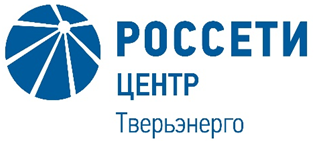 